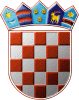         REPUBLIKA HRVATSKAOSJEČKO-BARANJSKA ŽUPANIJA
KLASA: 112-03/21-01/21URBROJ:2158/109-02-21-6Ernestinovo,  14 . listopada 2021. g.Temeljem članka 50. stavka 11. Statuta dječjeg vrtića Ogledalce Ernestinovo od 29. srpnja 2020. godine te članka 26. stavka 7. Zakona o predškolskom odgoju i obrazovanju (NN, broj NN 10/97, 107/07, 94/13, 98/19), Upravno vijeće Dječjeg vrtića Ogledalce na 16. sjednici održanoj 14. listopada 2021.g., na temelju prijedloga ravnateljice, donosiODLUKU O IZBORUI.Zasniva se radni odnos na određeno vrijeme, puno radno vrijeme, za radno mjesto odgojitelj/ pripravnik (m/ž) na određeno vrijeme od 12 mjeseci, uz probni rad od tri mjeseca - puno radno vrijeme – 1 izvršitelja  sa sljedećim kandidatima:NIVES ERDEG , sveučilišna prvostupnica ranog i predškolskog odgoja i obrazovanjaII.Upravno vijeće jednoglasno prihvaća prijedlog ravnateljice za zasnivanje radnog odnosa temeljem natječaja objavljenog na stranicama Hrvatskog zavoda za zapošljavanje, te mrežnim stranicama i oglasnoj ploči Dječjeg vrtića Ogledalce od dana 22. rujna 2021. godine za radna mjesta kako je navedeno u točki  I. ove Odluke.III.Temeljem članka 56. Statuta Dječjeg vrtića Ogledalce Ernestinovo, ravnateljica Dječjeg vrtića će s kandidatkinjom iz točke I. sklopiti Ugovor o radu.IV.Ostali kandidati koju su sudjelovali u natječaju, a s kojima nije zasnovan radni odnos, mogu izjaviti prigovor čelniku tijela.V.Ova Odluka je konačna i stupa na snagu danom donošenja.         PREDSJEDNIK UPRAVNOG VIJEĆA						          Damir Matković, mag. iur. O tome obavijest:na mrežnoj stranici vrtićaoglasna pločapismohrana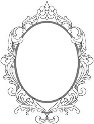 DJEČJI VRTIĆ OGLEDALCEERNESTINOVO